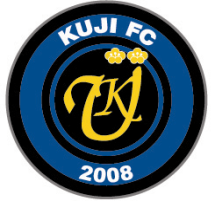 久地ＦＣに入会される場合に準備していただくものサッカーボール４号球サッカーボールには大きさがありますのでご注意下さい。「JFA検定球」の表示があるものをおすすめします。すねあて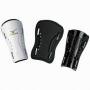 試合では着用必須です。久地ＦＣでは安全のために練習時も着用しています。ユニフォーム・練習着・小学生：ユニフォームは入会後チームで背番号を採番しますので、背番号決定後　「久地ＦＣユニフォーム注文書」にてミキスポーツさんで注文して頂きます。練習着はチーム内で購入して頂きます。・年長：　練習着のみ購入。※練習着の購入については学年リーダーもしくは事務局より案内をさせて頂きます。【以下必須ではありません】トレーニングシューズ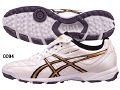 練習、公式戦にも使用できます。また、久地小グランドではスパイク（固定式含む）は使用できません。水筒休憩時に給水します。（現在お持ちのもので結構ですが、新たにお買いになる場合は　大き目の物がお勧めです）※サッカーボール、すねあて、水筒など全ての持ち物には必ず名前を書いて下さい。不明な点はお気軽に各学年担当コーチ等、学年リーダー等にお問合せ下さい。